DOKUZ EYLÜL ÜNİVERSİTESİHEMŞİRELİK FAKÜLTESİ2019-2020 EĞİTİM-ÖĞRETİM YILI GÜZ YARIYILI MERKEZİ YERLEŞTİRME PUANI İLE YATAY GEÇİŞ İŞLEMLERİ Başvuru Tarihleri				: 01.08.2019 – 15.08.2019  Başvuru Değerlendirme Tarihleri 		: 21.08.2019Başvuru Sonuçlarının İlanı			: 23.08.2019Başvuru İçin Gerekli Belgeler: 1- ÖSYS puan kartı onaylı fotokopisi (İnternet çıktısı da olabilir)			2- Not durum belgesi(Transkript)3- Disiplin cezası almadığını gösterir belge4- Geldiği yükseköğretim kurumunun onaylı öğretim planı5- Geldiği yükseköğretim kurumunun onaylı ders içerikleri6- Geldiği yükseköğretim kurumunun onaylı not dönüşüm tablosu ve minimum ders    geçme notunu gösterir belge7- Geldiği yükseköğretim kurumuna yatay geçiş ile kayıtlanmadığını ve yatay geçiş yapmasında bir sakınca olmadığını gösterir belge8- Hazırlık sınıfından başarılı olan adayın başarılı olduğunu gösterir belge9- Başvuru belgesinde yer alan imzanın kendisine ait olduğunu gösterir noter onayı2019-2020 eğitim-öğretim yılında Fakültemize başvuru yapacak adaylardan Asil adaylar 26.08.2019-29.08.2019 tarihleri arasında saat 17.00’ye kadar kayıtlanacaklardır.Asil öğrencilerin kayıtlanmaması durumunda;Yedek öğrenciler 02.09.2019-03.09.2019 tarihleri arasında  saat 17.00 ‘ye kadar, Dekanlık Öğrenci İşleri Bürosuna istenilen evraklar ile birlikte şahsen başvurarak kayıt yaptırabileceklerdir.Kayıt hakkı kazanan adayların belirtilen tarihlerde kesin kayıt yaptırmamaları durumunda yedek adayların kayıt yapabilmeleri için gerekli duyurular Fakültemiz web sayfasında (www.hemsirelik.deu.edu.tr. )   29.08.2019 tarihinde saat 17.00’den sonra yapılacaktır.Not: 1. Başvurunun değerlendirmeye alınması için yatay geçiş duyurusunda belirtilen belgelerin son başvuru tarihine kadar teslim edilmesi gerekir. Belgeleri eksik olan adayların başvuruları değerlendirmeye alınmaz. 2. Yatay geçiş için yukarıda belirtilen belgelerin aslı veya onaylı sureti ile birlikte başvuru yapılır. 3. Başvurular, bütün belgeler tamamlanmış olarak ilgili birime elden veya posta ile yapılabilir. Posta nedeni ile geciken başvurular işleme alınmaz. Koşulları sağlamayanlara veya eksik belge nedeni ile başvurusu değerlendirmeye alınmayanlara ayrıca bir bildirim yapılmaz. 4. Yatay Geçiş Müracaatları Fakültemiz Dekanlığına yapılacaktır.(*)ÖSYM web sayfasında duyurulan “Program bazında YGS/LYS ve DGS Taban Puanları” tablosundan bakılarak yazılmalıdır.Yukarıda beyan etmiş olduğum bilgiler doğrultusunda Fakültenize Merkezi Yerleştirme Puanı ile Yatay geçiş yapmak istiyorum. Konuya ilişkin belgeler ekte sunulmuş olup, yanlış ve eksik beyanlardan doğabilecek tüm hukuki sonuçlarımı ve başvurumun kabul edilmesi durumunda öğrenim süremin uzamasını kabul ediyorum.Bilgilerinizi ve gereğini arz ederim.								Tarih: …. /….. / ……….								İmza:NOT: İlgili form ekleri ile birlikte eksiksiz olarak; en geç  15 Ağustos’a kadar Fakültemize teslim edilmelidir. Belirtilen tarihten sonra yapılacak olan başvurular  değerlendirmeye alınmayacaktır.A-GEREKLİ BELGELERİN KONTROLÜ								: (A ve B bölümleri öğrenci işleri tarafından dolma kalem veya tükenmez kalem ile doldurulacaktır.)ÖSYS puan kartı onaylı fotokopisi (İnternet çıktısı da olabilir)			Not durum belgesiGeldiği okulun onaylı öğretim planıGeldiği okulun onaylı ders içerikleriGeldiği okulun onaylı not eşdeğerlik tablosuDisiplin cezası almadığını gösterir belgeGeldiği okula yatay geçiş ile kayıtlanmadığını gösterir belgeİkinci öğretimden örgüne yatay geçiş yapacaklar için %10’a girdiğine dair belgeHazırlık sınıfından başarılı olan adayın başarılı olduğunu gösterir belgeB--BAŞVURU KABULÜNDE DİKKAT EDİLMESİ GEREKEN KONULAR					:Disiplin cezası almamış olmasıKayıt olduğu yıldaki merkezi yerleştirme puanının geçmek istediği bölümün diploma programının o yıldaki taban puanına eşit veya yüksek olması Başvurunun, şahsen veya noter tasdikli vekaletnamenin ibraz edilmesi suretiyle tayin edilen vekil aracılıyla ya da posta ile yapılmasıBaşvurunun 15 Ağustos tarihine kadar yapılmış olmasıDaha önceden merkezi yerleştirme puanı ile yatay geçiş yapmamış olmasıYurdumuzda ve KKTC’deki Öğrenci Seçme ve Yerleştirme Sistemi Yükseköğretim Programları ve Kontenjanları Kılavuzunda yer alan yükseköğretim kurumlarına kayıt yaptırmış olmasıYurt dışındaki diğer yükseköğretim kurumlarına kayıt yaptırmış olmaması (ÖSYS Puanı ile Türkiye'de veya KKTC'de bir yükseköğretim programına yerleşen, ancak, kayıt yaptırmadan kendi imkanları ile yurtdışı yükseköğretim kurumlarına öğrenime başlayan veya ÖSYS'ye girip Türkiye'de herhangi bir yükseköğretim programını tercih etmeden, kendi imkanları ile yurtdışı yükseköğretim kurumlarında öğrenimlerine başlayan ve öğrenci statüsünde olanların adı geçen madde kapsamında başvuru yapamazlar)Başvuru evraklarının  tam  ve eksiksiz olmasıBaşvuru koşullarına uygun değildir  	 Başvuru koşullarına uygundur Açıklama :…………………………………………………………………………………………………………………………………………………………….Kontrolü yapanın adı, soyadı : ……………………………………………………………………………Kontrolü yapanın imzası        : …………………………………………………………………………… Tarih : …. / …. / ……..Yükseköğretim Kurumlarında Ön Lisans ve Lisans Düzeyindeki Programlar Arasında Geçiş, Çift Anadal, Yan Dal ile Kurumlararası Kredi Transferi Yapılması Esaslarına İlişkin Yönetmeliğin Ek Madde 1 uyarınca yapılacak yatay geçiş işlemlerinde güz ve bahar dönemi için yükseköğretim kurumları tarafından yürütülecek işlemlere ilişkin usul ve esaslar A. GÜZ BAŞVURULARINA İLİŞKİN USUL VE ESASLAR 1. Yurdumuzda ve KKTC'deki Öğrenci Seçme ve Yerleştirme Sistemi Yükseköğretim Programları ve Kontenjanları Kılavuzunda yer alan yükseköğretim kurumlarına kayıt yaptırmış adayların başvuru yapabileceğine ve yurt dışındaki diğer yükseköğretim kurumlarına kayıt yaptırmış adayların başvuramayacağına, (ÖSYS Puanı ile Türkiye'de veya KKTC'de bir yükseköğretim programına yerleşen, ancak, kayıt yaptırmadan kendi imkanları ile yurtdışı yükseköğretim kurumlarına öğrenime başlayan veya ÖSYS'ye girip Türkiye'de herhangi bir yükseköğretim programını tercih etmeden, kendi imkanları ile yurtdışı yükseköğretim kurumlarında öğrenimlerine başlayan ve öğrenci statüsünde olanların adı geçen madde kapsamında başvuru yapamayacaklarına),2. Öğrencinin kayıt olduğu yıldaki merkezi yerleştirme puanlarının başka bir diploma programının girdiği yıldaki taban puanına eşit veya yüksek olması gerektiğine, (Örneğin, İşletme (puan türü TM1) programında kayıtlı bir öğrencinin merkezi yerleştirme puanları arasında MF4 puanı varsa ve bu öğrencinin MF4 puanının geçmek istediği İnşaat Mühendisliği programının taban puanına eşit veya yüksek olması durumunda uygulama esasları çerçevesinde yatay geçiş yapabilecektir.) 3. Özel Yetenek Sınavı sonucuna göre kayıt yaptıran öğrencilerin de ikinci madde şartlarını sağlamaları durumunda başvuru yapabileceklerine, ancak özel yetenek sınavı ile öğrenci kabul eden programlara başvuru yapılamayacağına, 4. Öğrencilerin kayıt olduğu yıldaki merkezi yerleştirme puanları ile geçmek istedikleri yükseköğretim programlarının merkezi yerleştirme puanını sağlamaları şartıyla ön lisans veya lisans programlarına geçiş yapabilecekleri (ön lisanstan lisansa veya lisanstan ön lisansa), 5. Öğrencilerin Ek Madde -1 uyarınca sadece bir defa yatay geçiş yapabilmesine, (İlgili başvuru döneminden önce Ek Madde-1 uyarınca yatay geçiş yapan öğrencilerin tekrar yatay geçiş yapamayacağına) ancak, söz konusu madde uyarınca yatay geçiş yapan öğrencilerin ÖSYS merkezi yerleştirme sonucu kayıt hakkı kazandıkları yükseköğretim kurumuna daha sonraki başvuru tarihlerinde geri dönebilmelerine, 6. İlgili yılda ÖSYS sonucunda herhangi bir yükseköğretim programına kayıt olan öğrencilerin başvuru yapamamasına, (Öğrencilerin tercihleri doğrultusunda yerleştikleri yükseköğretim kurumlarında eğitime başlayarak, ilgili yükseköğretim programına ve yükseköğretim kurumuna intibak sürecini geçirdikten sonra, yatay geçiş sürecinin mantığına uygun olarak diğer yükseköğretim programlarına geçiş için başvuruda bulunmalarının daha faydalı olacağı hususu göz önüne alınarak, ilgili yılda ÖSYS'de yerleşerek kayıt yaptıran öğrencilerin bir sonraki dönem/yılda yapılacak işlemler sırasında başvuru hakkı bulunmaktadır.) 7. Birinci madde uyarınca yükseköğretim kurumlarında kayıtlı olan hazırlık sınıfı, ara sınıflar ve son sınıf dahil olmak üzere öğrencilerin söz konusu maddeden yararlanmasına, bu durumdaki adayların intibakının ilgili kurullar tarafından yapılmasına, 8. Yükseköğretim kurumlarındaki her bir diploma programının hazırlık sınıfı dahil her bir sınıfı için 90'ı geçmemek üzere Öğrenci Seçme ve Yerleştirme Sistemi Kılavuzlarında öngörülen öğrenci kontenjanının %30'u kadar kontenjan ayrılmasına (Örneğin; ÖSYS Kılavuzunda Kontenjanı 120 olan bir program için %30 u kadar 36 kontenjan ayrılacak iken, kontenjanı 400 olan bir program için %30'u 120 olmasına rağmen 90 kontenjan ayrılacaktır.)" 9. Ara sınıflarda okuyan öğrencilerin başvurması halinde başvuru yapılan yükseköğretim programına başvuru yapılan yıldaki ÖSYS kılavuzunda öğrenci alınmamışsa, başvuru yapılan programın öğrencinin öğrenim görmekte olduğu programa kayıt olduğu yıldaki ÖSYM Kılavuzunda yer alan kontenjanının dikkate alınmasına, 10. "Üniversitelerin ayrıca bir kontenjan ilan etmesinin gerekmediğine başvuruların her yıl eğitim öğretim dönemi başlamadan önce 1 Ağustostan 15 Ağustos dahil alınmasına, başvuruların değerlendirme işlemlerinin Eylül ayının 10'una kadar ilan edilerek kayıtların da Eylül ayının 15 ine kadar bitirilmesine, kaydı yapılan öğrencilerin Eylül ayının sonuna kadar yatay geçiş yaptığı yükseköğretim kurumuna bildirilmesi", 11. Söz konusu madde uyarınca bir programa başvuran öğrenci sayısının başvurunun yapıldığı yıl için 8 inci madde uyarınca belirlenen kontenjanı geçmemesi durumunda adayların kayıtlarının yapılmasına, başvuran aday sayısının kontenjandan fazla olması durumunda ÖSYM puanı en yüksek adaydan başlamak üzere kontenjan kadar adayın kaydının yapılması, 12. Önlisans programlarında ise ilgili yılda sınavsız geçiş ile kontenjanın dolması halinde sadece sınavsız geçiş önceliklerinin dikkate alınmasına, kontenjanın sınavsız geçiş ile dolmayarak ÖSYS puanı ile de öğrenci alınması durumunda sınavsız geçiş ile şartları sağlayan öğrencilere öncelik verilmek üzere diğer adayların da ilgili ÖSYS Puanına bakılarak sıralanmasına, 13. DGS puanı ile sadece DGS Kılavuzlarında tanımlanan önlisans alanlarının devam edebileceği yükseköğretim lisans programlarına başvuru yapılabileceği ve adayların ilgili yıl için programın DGS puanına sahip olmaları gerektiği ile ilgili yılda DGS ile öğrenci alınmamışsa öğrencilerin o programa başvuru yapamayacağına, 14. Yükseköğretim kurumlarındaki M.T.O.K. Programlarını sadece mesleki ve teknik eğitim mezunları tercih yaparak yerleşebildiğinden, bu programlara ilgili yılın ÖSYS Kılavuzunda yer alan tercih edebilecek ortaöğretim alanları ve yerleşebilecekleri programlar uyarınca başvuru yapılabileceğine, M.T.O.K programlarında okuyan öğrencilerin ise yukarıda yer alan başvuru şartlarını sağlamaları halinde diğer yükseköğretim programlarına başvuru yapabileceğine, 15. Sınavsız geçişten yararlanarak yerleşen öğrencilerin söz konusu maddeden yararlanarak yatay geçiş yapabileceklerine, bu durumdaki adayların yerleşme önceliklerinde oluşan taban puanlar ile ÖSYS puanlarının Ölçme, Seçme ve Yerleştirme Merkezi Başkanlığı tarafından yayımlandığı dikkate alınarak bu önceliklerin dikkate alınmasına, ayrıca, sınavsız geçiş ile yerleşen adayların ÖSYS puanları ile de şartları sağlamaları halinde başvuru yapabileceklerine, (Yükseköğretim kurumlarının programlarının taban puanına ilişkin bilgiye osym.gov.tr adresinde yer alan "ilgili yıla ait ÖSYS Yükseköğretim Programlarının Merkezi Yerleştirmedeki En Küçük ve En Büyük Puanlarına ilişkin" yayından ulaşılabilecektir) 16. Ek Madde 1 uyarınca yatay geçiş için başvuran öğrencilerin ÖSYS Kılavuzunda programa kayıt olabilmeleri için aranan özel koşulların bulunması durumunda, bu koşulları sağlamaları gerektiğine, 17. Öğrencinin geçmek istediği diploma programına, öğrencinin halen öğrenim görmekte olduğu diploma programına kayıt yaptırdığı yılda öğrenci kabul edilmemişse geçilmek istenen diploma programının merkezi yerleştirme taban puanı oluşmadığından geçiş yapılamayacağına, 18. Öğretim dili Türkçe programdan tamamen veya kısmen yabancı dilde eğitim yapan programlara geçişte öğrencinin yabancı dil şartını sağlaması gerektiğine, hazırlık sınıfında veya birinci sınıfta geçiş yapmak isteyen öğrencilerin yabancı dil şartını sağlamaması durumunda yabancı dil hazırlık eğitimi almaları gerektiğine, 19. Hazırlık sınıfında başarısız olan ve halen yükseköğretim programında kayıtlı olan öğrencilerin de söz konusu madde kapsamında şartları sağlamaları halinde diğer yükseköğretim kurumlarının programlarına başvuru yapabileceklerine, ancak öğretim dili yabancı dil olan programlarda öğrencilerin tekrar hazırlık sınıfı eğitimi alamayacağına, öğretim dili yabancı dil olan programlara başvuran öğrencilerin başvurdukları yükseköğretim kurumunun yabancı dil muafiyeti için aradığı TOEFL vb. belgelere sahip olması veya yükseköğretim kurumunun yapacağı yabancı dil sınavından başarılı olması gerektiğine, yabancı dil şartını sağlayamayan öğrencilerin sadece öğretim dili Türkçe programlara başvuru yapabileceklerine, öğretim dili yabancı dil olan programların hazırlık sınıfında başarısız olan öğrencilerin kayıtlarının silinmesi durumunda ise şartları sağlamaları halinde Ölçme, Seçme Merkezi Başkanlığı tarafından yapılan yabancı dille eğitim yapan yükseköğretim kurumlarında Yabancı Dil Hazırlık Sınıfında başarısızlık nedeniyle başarısız olan öğrencilerin, öğretim dili Türkçe olan programlara yerleştirilmelerine ilişkin esaslardan yararlanabileceklerine, 20. Başvuruların değerlendirilmesinde sadece öğrencinin kayıtlı olduğu programa yerleştiği yıldaki ÖSYM merkezi yerleştirme puanlarının dikkate alınmasına, başarı vb. şart aranmamasına, 21. Söz konusu ilkeler uyarınca Vakıf yükseköğretim kurumlarına yatay geçiş işlemlerinde öğrencilerin ücretli programlara yatay geçiş yapabileceğine, burs verip vermeme kararının ilgili yükseköğretim kurumlarının yetkisinde olduğunaDOKUZ EYLÜL ÜNİVERSİTESİ YATAY GEÇİŞ YÖNERGESİ (Üniversite Senatosu'nun 10 Mayıs 2016 tarih ve 458/06 sayılı kararı)BİRİNCİ BÖLÜM Amaç, Kapsam, Dayanak ve Tanımlar            Amaç            MADDE 1 – (1) Bu Yönergenin amacı, Dokuz Eylül Üniversitesi önlisans ve lisans programlarına yatay geçiş usul ve esaslarını düzenlemektir. Kapsam            MADDE 2 – (1) Bu Yönerge, Dokuz Eylül Üniversitesi ile Yükseköğretim Kurulu tarafından denkliği tanınan yükseköğretim kurumlarının önlisans ve lisans düzeyindeki eşdeğer programları arasındaki yatay geçiş usul ve esaslarına ilişkin hükümleri kapsar.            Dayanak            MADDE 3 – (1) Bu Yönerge, 24/4/2010 tarihli ve 27561 sayılı Resmi Gazete’de yayımlanan Yükseköğretim Kurumlarında Önlisans ve Lisans Düzeyindeki Programlar Arasında Geçiş, Çift Ana Dal, Yan Dal ile Kurumlar Arası Kredi Transferi Yapılması Esaslarına İlişkin Yönetmeliğe dayanılarak hazırlanmıştır.            Tanımlar            MADDE 4 – (1) Bu Yönetmelikte geçen;             a) GNO: Öğrencinin başvuru anındaki genel not ortalamasını,             b) Bölüm Minimum ÖSYS Puanı: Başvurulan bölüm öğrencisinin ÖSYS’yi kazandığı yılki bölüm minimum puanını,            c) İlgili birim: Üniversiteye bağlı fakülte, yüksekokul ve meslek yüksekokullarını,            ç) Öğrencinin ÖSYS Puanı: Öğrencinin ÖSYS’yi kazandığı yılki yerleşme puanını,            d) ÖSYM: Ölçme, Seçme ve Yerleştirme Merkezini,            e) ÖSYS: Öğrenci Seçme ve Yerleştirme Sistemi,            f) Rektör: Dokuz Eylül Üniversitesi Rektörünü,            g) Senato: Dokuz Eylül Üniversitesi Senatosunu,            ğ) Üniversite: Dokuz Eylül Üniversitesini (DEÜ) ,            h) YGSP: Yatay Geçiş Sıralama Puanını,ifade eder.            Kontenjanlar ve başvuru takvimi            MADDE 5–  (1) Yükseköğretim Kurumlarında Önlisans ve Lisans Düzeyindeki Programlar Arasında Geçiş, Çift Ana Dal, Yan Dal ile Kurumlar Arası Kredi Transferi Yapılması Esaslarına İlişkin Yönetmelik ile Yükseköğretim Kurulunca belirlenen ilkeler uyarınca yatay geçiş kontenjanları Senato tarafından belirlenir ve Üniversitenin ve ilgili birimin internet sayfasında başvuru takvimi ile birlikte ilan edilir.            (2) Yatay geçiş kontenjanlarında ilan tarihinden sonra değişiklik veya kontenjanlar arasında aktarma yapılamaz.            (3) Kurum içi yatay geçiş kontenjanı ilgili birim yönetim kurulu kararı ile belirlenir ve başvuru takvimi ile birlikte ilgili birimin internet sayfasında ilan edilir. Kurum içi kontenjan, her yıl için ÖSYM kılavuzunda öngörülen öğrenci genel kontenjanının % 15’ ini geçemez.            Genel koşullar            MADDE 6–  (1) Merkezi yerleştirme puanı ile yatay geçişler hariç, önlisans diploma programlarının ilk yarıyılı ile son yarıyılına, yıllık öğretim yapan önlisans programlarının ilk iki yarıyılı ile son yarıyılına, lisans diploma programlarının ilk iki yarıyılı ile son iki yarıyılına yatay geçiş yapılamaz.            (2) Üniversite içinde aynı diploma programlarında birinci öğretimden ikinci öğretime kontenjan sınırlaması olmaksızın yatay geçiş yapılabilir.            (3) ÖSYM birinci basamak sınavı ile yükseköğretim kurumlarına yerleşen adaylar, birinci basamak sınavı ile öğrenci kabul eden programlara başvurabilirler.            (4) İkinci öğretimden yalnızca ikinci öğretim diploma programlarına yatay geçiş yapılabilir. Ancak, ikinci öğretim diploma programlarından başarı sıralamasında bulunduğu sınıfın ilk yüzde onuna girerek bir üst sınıfa geçen öğrenciler birinci öğretim diploma programlarına yatay geçiş için başvuru yapabilirler.            (5)  Yatay geçiş başvurusu yapacak olan adayların kayıt dondurma hariç, giriş yılına göre bulunmaları gereken sınıfa başvurmaları ve öğretim planlarındaki tüm dersleri, uygulamaları ve stajları alarak başarmış olmaları gerekir.            (6) Yurtdışından yatay geçiş yapacak adaylar, öğrenim görmekte oldukları ülkeler ve üniversiteler için ayrı kontenjan belirlenmiş olması halinde sadece bu kontenjanlara başvuru yapabilirler. Diğer kontenjanlara başvuru yapılamaz.            (7) İkinci üniversite kapsamında açık veya uzaktan öğretim programlarına sınavsız olarak kayıtlanan adayların yatay geçiş başvurusu kabul edilmez.            (8) Bu Yönergenin 15 inci maddesinin 5 inci fıkrası kapsamındakiler hariç, YGSP puanı hesaplanamaması durumlarında adayın yatay geçiş başvurusu kabul edilmez.            (9) Kayıt dondurmuş olmak yatay geçiş hakkından yararlanmak için engel teşkil etmez.            (10) Diğer yükseköğretim kurumlarına yurtdışı öğrenci kabul sınavı (YÖS) sonucuna göre yerleşen öğrenciler yatay geçiş yapamaz.            Yurtiçi kurumlar arası yatay geçiş başvuru koşulları             MADDE 7– (1) Kurumlar arası yatay geçiş için başvuran adayların;            a) Başvuru sırasında eşdeğer bir Yükseköğretim kurumunda aynı düzeyde eşdeğer bir diploma programına kayıtlı olması,            b) Yabancı Dil Hazırlık Sınıfı hariç önlisans programları için en az bir, yıllık öğretim yapan önlisans programları ile lisans programları için en az iki yarıyılı tamamlamış olması,            c) Öğrenimi süresince herhangi bir disiplin cezası almamış olması,            ç) Bu yönergenin 15 inci maddesi uyarınca hesaplanan yatay geçiş sıralama puanının en az 2,50 olması,            d) Genel not ortalamasının en az 4,00 üzerinden 2,00 veya 100 üzerinden 70 olması,            e) (d) bendindeki başarı şartını sağlayamayan adayların merkezi yerleştirme puanının geçiş yapmak istediği diploma programının taban puanına eşit veya yüksek olması,            f) Açık veya uzaktan öğretimden diğer açık veya uzaktan öğretim diploma programlarına yatay geçiş yapılabilir. Açık ve uzaktan öğretimden örgün öğretim programlarına geçiş yapılabilmesi için (İkinci Üniversite kapsamında sınavsız giriş hariç), öğrencinin öğrenim görmekte olduğu programdaki genel not ortalamasının 100 üzerinden 80 veya üzeri olması veya kayıt olduğu yıldaki merkezi yerleştirme puanının, geçmek istediği üniversitenin diploma programının o yılki taban puanına eşit veya yüksek olması,gerekir.            (2) ÖSYS ile öğrenci alan diploma programlarından özel yetenek sınavı ile öğrenci alınan diploma programına geçişlerde diğer şartların yanı sıra yapılacak olan özel yetenek sınavında başarılı olma şartı aranır. Özel yetenek sınavı ile öğrenci alınan diploma programlarından, ÖSYS ile öğrenci alan diploma programlarına yatay geçiş yapılamaz.            Kurum içi yatay geçiş başvuru koşulları            MADDE 8– (1) Kurum içi yatay geçiş başvuran adayların;            a) Başvuru sırasında eşdeğer düzeyde bir diploma programına kayıtlı olması, lisans programında (Yabancı Dil Hazırlık Sınıfı hariç) en az iki yarıyılı tamamlamış olması,           b) Öğrenimi süresince herhangi bir disiplin cezası almamış olması,           c) Kayıt dondurma haricinde yarıyıl/yıl kaybının olmaması,           ç) (Değişik:SK-07/05/2019-508/08) Üniversite bünyesindeki aynı düzeyde öğrenci kabul eden diploma programları arasında yatay geçiş başvurusu yapılabilmesi için, öğrencinin merkezi sınava girdiği yıl itibarıyla geçmek istediği diploma programı için geçerli olan puan türünde aldığı merkezi yerleştirme puanının, geçmek istediği diploma programına eşdeğer yurt içindeki diğer üniversitelerin diploma programlarının en düşük taban puanından az olmaması,            d) Genel not ortalamasının en az 4,00 üzerinden 3,00 veya 100 üzerinden 80 olması,            e) Yetenek sınavı ile öğrenci alan diploma programlarına kurum içi yatay geçişlerde diğer şartların yanı sıra yetenek sınavında da başarılı olması,gerekir.            Yurt dışı yükseköğretim kurumlarından yatay geçiş başvuru koşulları            MADDE 9– (1) Yurt dışı yükseköğretim kurumlarından yatay geçiş için başvuran adayların;            a) Yurt dışında öğrenim gördüğü yükseköğretim kurumunun Yükseköğretim Kurulu tarafından tanınmış olması,            b) Kayıtlı olduğu programın yatay geçiş için başvurduğu önlisans veya lisans diploma programına eşdeğerliğinin ilgili fakülte/yüksekokul tarafından kabul edilmesi ve kayıtlı olduğu programda önlisans için en az bir (yıllık öğretim yapan programlarda en az iki), lisans için en az iki yarıyılı tamamlamış olması,            c) Yurtdışında yükseköğretime başlayan öğrencilerin geçiş başvurularının değerlendirilmesinde kullanılacak olan, ÖSYM tarafından yapılan sınavlardaki asgari puanlar ile bunlara eşdeğerliği kabul edilen sınavlar ve puanları Yükseköğretim Kurulu tarafından ilan edilir. Adayların, yatay geçiş başvurusu yapabilmeleri için belirlenen puan ve şartları taşımaları ve gerekli belgelere sahip olması,            ç) Genel not ortalamasının en az 4,00 üzerinden 2,00; 100 üzerinden 70 veya ilgili birim yetkili kurullarınca kabul edilen eşdeğer puana sahip olması,            d) Öğrenimi süresince herhangi bir disiplin cezası almamış olması, gerekir.            (2) Yurtdışından yatay geçişte (KKTC dahil) YGSP hesaplanmaz, bu adaylar not ortalamasına göre kontenjan dahilinde yerleştirilirler.            (3) Yurt dışındaki yükseköğretim kurumlarından yatay geçişte, yurt dışındaki aynı yükseköğretim kurumundan bir programın her bir sınıfına geçiş yapabilecek öğrenci sayısı o programın ilgili sınıfının yurt dışı kontenjanının yüzde 15’ini geçemez. Yüzde 15’in hesaplanmasında 1’in altındaki sayılar 1’e tamamlanır. Virgülden sonraki kısım 5’ten küçükse alttaki tam sayıya, 5 ve yukarısında ise bir üst tam sayıya tamamlanır.            Merkezi yerleştirme puanıyla yatay geçiş            MADDE 10– (1) Öğrenci kayıt olduğu yıldaki ÖSYM yerleştirme puanı, geçmek istediği diploma programının taban puanına eşit veya daha yüksek olması durumunda hazırlık sınıfı da dâhil olmak üzere yatay geçiş için başvuru yapabilir.            (2) Merkezi yerleştirme puanıyla yatay geçişte, öğrencinin taban puan koşulu dışında Yükseköğretim Kurulu tarafından belirlenen diğer şartları taşıması gerekir.            (3) Merkezi yerleştirme puanı ile Üniversite birimlerine bahar yarıyıllarında kurum içi ve kurumlar arası yatay geçiş yoluyla öğrenci kabul edilmez.            (4) Başvurunun kontenjandan fazla olduğu durumlarda ÖSYM puanı en yüksek adaydan başlanarak yapılacak sıralama sonucu kontenjan kadar adayın yatay geçişi kabul edilir.            Özel durumlarda yatay geçiş            MADDE 11 – (1) Şiddet olayları ve insani kriz nedeniyle eğitim öğretimin sürdürülemez olduğu Yükseköğretim Kurulu tarafından tespit edilen ülkelerde öğrenim gören öğrenciler, Yükseköğretim Kurulu tarafından belirlenen şartları taşımaları koşuluyla yatay geçiş başvurusu yapabilirler.        Yabancı dil             MADDE 12– (1) Tamamen veya kısmen yabancı dil ile eğitim yapılan programlara yatay geçiş için, Dokuz Eylül Üniversitesi İlahiyat Fakültesi veya Yabancı Diller Yüksekokulunca yapılacak olan yabancı dil yeterlilik sınavından başarılı olmak ya da ulusal veya uluslararası geçerliliği olan yabancı dil sınavlarından Dokuz Eylül Üniversitesi hazırlık sınıfı yönergeleri ile belirlenen başarı düzeyinde bir puanı başvuru sırasında belgelemek şarttır.            (2) (Mülga:S.K.07/06/2016-460/05)            Başvuru için gerekli belgeler            MADDE 13– (1) Başvurunun değerlendirmeye alınması için yatay geçiş duyurusunda belirtilen belgelerin son başvuru tarihine kadar teslim edilmesi gerekir. Belgeleri eksik olan adayları başvuruları değerlendirmeye alınmaz.            (2) Yatay geçiş için aşağıda yazılı belgelerin aslı veya onaylı sureti ile birlikte başvuru yapılır.            a) Başvuran öğrencinin ayrılacağı kurumdan alacağı, izlediği bütün dersleri ve bu derslerden aldığı notlar ile genel not ortalamasını gösterir resmi onaylı belge (transkript),            b) Programında yer alan derslere ilişkin ders içerikleri,            c) Disiplin cezası almadığına dair belge,            ç) ÖSYS sonuç belgesi, (Yurtdışında öğrenime başlayanlar için Yükseköğretim Kurulu Başkanlığı tarafından belirlenen sınavlara ilişkin sonuç belgesi)            d) İlanda belirtilen diğer belgeler. Başvuru             MADDE 14– (1) Kurumlar arası yatay geçiş başvuru tarihleri Yükseköğretim Kurulu Başkanlığı ve DEÜ tarafından internet adreslerinde ilan edilir. Başvurular, bütün belgeler tamamlanmış olarak İlgili birime elden ya da posta ile yapılır. Posta nedeni ile geciken başvurular işleme alınmaz. Koşulları sağlamayanlara veya eksik belge nedeni ile başvurusu değerlendirmeye alınmayanlara ayrıca bir bildirim yapılmaz.            (2) Kurum içi yatay geçiş kontenjanları, ilgili birimin internet sayfasında ilan edilir. Üniversitenin birimleri ve bölüm/programları arasında yapılacak yatay geçiş başvuruları ilan edilen koşullar çerçevesinde şahsen veya posta yolu ile ilgili birime yapılır.            Değerlendirme             MADDE 15– (1) Başvurular ilan edilen koşullar çerçevesinde, ilgili birim tarafından değerlendirmeye tabi tutulur. Koşulları sağlamayan adayların başvuruları reddedilir.            (2) Başvuruların değerlendirilmesi bu Yönerge hükümleri esas alınarak ilgili birim yönetim kurulu tarafından yapılır.            (3) 100’lük not sistemine göre eğitim yapan yükseköğretim kurumlarında öğrenim gören adayların notlarının 4’lük not sistemine dönüştürülmesinde bu yönerge ekinde yer alan not dönüşüm tablosu (EK-1) uygulanır. Diğer yükseköğretim kurumları tarafından yapılan not dönüşümleri kabul edilmez.            (4) a) Kurumlar arası ve kurum içi yatay geçiş başvurularının değerlendirmesinde, adayların ÖSYM giriş puanı ve bu maddenin üçüncü fıkrası uyarınca dönüştürülen genel not ortalaması göz önüne alınarak yatay geçiş sıralama puanı (YGSP) hesaplanır.            b) YGSP aşağıdaki formüle göre hesaplanır, çıkan sonuç virgülden sonra en fazla dört hane yürütülür.YGSP=GNO-(0,02x(Bölüm Minimum ÖSYS Puanı-Öğrencinin ÖSYS Puanı))            c) Yatay Geçiş Sıralama Puanına göre en yüksek puandan başlamak üzere kontenjan dâhilinde yerleştirme yapılır ayrıca kontenjan sayısı kadar da yedek aday belirlenir ve ilan edilir. Yatay geçiş başvuru şartlarını taşıyan öğrencilerin sıralamaya alınabilmeleri için YGSP’nin en az 2,5 olması gerekir.            (5) Özel yetenek sınavı ve sınavsız geçişle öğrenci alan programlar ile yurtdışı yükseköğretim kurumlarından (KKTC dâhil) yatay geçişte YGSP hesaplanmaz.            (6) Yatay Geçiş Sıralama Puanı hesaplamasına tabi olmayan adaylar genel not ortalamasına göre eşdeğer programlar içinde sıralamaya tabi tutulur. En yüksek not ortalamasından başlamak üzere kontenjan dâhilinde yerleştirme yapılır ayrıca kontenjan sayısı kadar da yedek aday belirlenir ve ilan edilir.        (7) YGSP’nin eşit olması halinde ÖSYS puanı yüksek olan adaya, YGSP hesaplanmadığı durumlarda ise not ortalamasının eşit olması halinde yaşı küçük olan adaya öncelik verilir.   Sonuçların ilanı             MADDE 16– (1) Yatay geçiş başvuru sonuçları ve kayıt tarihleri ilgili birimin internet sayfasında duyurulur.            Muafiyet ve intibak işlemleri            MADDE 17- (1) (Değişik:SK-13/09/2017-477/04) Yatay geçiş başvurusu kabul edilen öğrencilerin, daha önce kayıtlı oldukları yükseköğretim kurumlarında almış oldukları dersler için muafiyet ve intibak işlemleri Dokuz Eylül Üniversitesi Muafiyet ve İntibak Yönergesi hükümlerine göre yapılır.               (2) Yatay geçişle gelen öğrencilerin önceki diploma programından aldığı ve başarılı olduğu derslerin intibakı yapılarak, bu derslere ilişkin daha önce alınan ve DEÜ not sistemine uyarlanan notları öğrenci not döküm belgesine (transkript) işlenir.            Azami süre             MADDE 18– (1) a) Merkezi yerleştirme puanı ile eğitim gördüğü programdan farklı bir programa yatay geçiş yapan öğrencilerin azami süreleri, programın azami süresinden kabul edildiği sınıf çıkartılarak,            b) Merkezi yerleştirme puanı dışında yatay geçiş yapan öğrencilerin azami süreleri, daha önceki yükseköğretim kurumlarında geçirdikleri süreler,dikkate alınarak hesaplanır.            (2) Toplam süre, mevzuatta belirtilen azami süreyi aşamaz.            Katkı payı veya öğrenim ücretleri            MADDE 19– (1) Yatay geçiş ile kurum veya program değiştiren öğrenciler, önceki kurum veya bölümlerinde geçirdikleri öğrenim süreleri de göz önüne alınarak Bakanlar Kurulu Kararı ve Üniversite Yönetim Kurulu Kararı ile belirlenen katkı payı ve öğrenim ücretlerine tabi olurlar.            (2)  İkinci öğretim diploma programına geçiş yapan öğrenciler ikinci öğretim öğrenim ücreti öderler.            (3) Yurt dışı yükseköğretim kurumlarından yatay geçiş yapan öğrenciler, Üniversite Yönetim Kurulu Kararı ile yurt dışından öğrenci kabul kontenjanları için belirlenen katkı payı/öğrenim ücretlerini öderler.            Hüküm Bulunmayan Haller            MADDE 20 - (1) Bu yönergede hüküm bulunmayan hallerde, Yükseköğretim Kurumlarında Önlisans ve Lisans Düzeyindeki Programlar Arasında Geçiş, Çift Ana Dal, Yan Dal ile Kurumlar Arası Kredi Transferi Yapılması Esaslarına İlişkin Yönetmelik hükümleri ile Yükseköğretim Kurulu ve Üniversite Senato kararları uygulanır.            Yürürlükten Kaldırılan Senato Kararı            MADDE 21–(1) 14 Temmuz 2010 tarih ve 370/11 sayılı Senato Kararı yürürlükten kaldırılmıştır.            Yürürlük            MADDE 22– (1) Bu Yönerge, Dokuz Eylül Üniversitesi Senatosunca kabul edildiği tarihte yürürlüğe girer.            Yürütme             MADDE 23–(1) Bu Yönergeyi, Dokuz Eylül Üniversitesi Rektörü yürütür.(EK-1)100’lük Not Değerlendirmenin 4’lük Not Değerlendirmeye Dönüşüm Tablosuхостинг <img src="/media/com_joomfish/default/flags/tr.gif" alt="Türkçe (TR)" title="Türkçe (TR)" /><img src="/media/mod_languages/images/en.gif" alt="English (UK)" title="English (UK)" />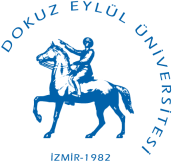 T.C.DOKUZ EYLÜL ÜNİVERSİTESİHEMŞİRELİK FAKÜLTESİMERKEZİ YERLEŞTİRME PUANI İLE YATAY GEÇİŞ BAŞVURU  FORMU(………… / ……….. EĞİTİM-ÖĞRETİM YILI)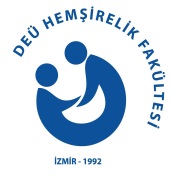 ADAYIN KİŞİSEL BİLGİLERİADAYIN KİŞİSEL BİLGİLERİADAYIN KİŞİSEL BİLGİLERİADAYIN KİŞİSEL BİLGİLERİAdı-SoyadıTC Kimlik NoCinsiyeti      KIZ      EKREKDoğum Yeri ve TarihiUyruğuCep TelefonuE-Posta AdresiYazışma AdresiADAYIN ÖSYM SINAVI İLE İLGİLİ BİLGİLERİADAYIN ÖSYM SINAVI İLE İLGİLİ BİLGİLERİÖğrencinin Üniversiteye Yerleştiği YılÖğrencinin Yerleştiği Yıla Ait MF-3 Puanı veya DGS PuanıFakültemizin Aynı  Yıla Ait Taban Puanı (*)Puan FarkıADAYIN HALEN KAYITLI OLDUĞU YÜKSEK ÖĞRETİM KURUMUNA İLİŞKİN BİLGİLERADAYIN HALEN KAYITLI OLDUĞU YÜKSEK ÖĞRETİM KURUMUNA İLİŞKİN BİLGİLERÜniversite-Fakülte-BölümKayıt şekli  (YGS-LYS-DGS-Yatay Geçiş)Bitirdiği sınıfYabancı dil hazır sınıfı bilgisiGenel not ortalamasıLisans Eğitimi İntibak Komite Kararı tarih ve SayısıYönetim Kurulu Kararı tarih ve sayısı Öğrenciye E-posta ile bilgi verildi.Tarih            : …. / …. / ……..Adı Soyadı  :İmza            :   Bilgi Edindim.Tarih           : …. / …. / ……..Adı Soyadı  :İmza            :10,01340,34671,7020,02350,35681,8030,03360,36691,9040,04370,37702,0050,05380,38712,1060,06390,39722,2070,07400,40732,3080,08410,41742,4090,09420,42752,50100,10430,43762,60110,11440,44772,70120,12450,45782,80130,13460,46792,90140,14470,47803,00150,15480,48813,10160,16490,49823,20170,17500,50833,30180,18510,55843,40190,19520,60853,50200,20530,65863,53210,21540,70873,57220,22550,75883,60230,23560,80893,63240,24570,85903,67250,25580,90913,70260,26590,95923,73270,27601,00933,77280,28611,10943,80290,29621,20953,83300,30631,30963,87310,31641,40973,90320,32651,50983,93330,33661,60993,971004,00